     Объяснение сложных тем								ЕЦ / ИЦ	Правописание О/Е/Ё после шипящих и ЦЁ – под ударением             О – без ударения						Шёлк – шелка		жонглер, шоколад,					    • у существительных		• у существительных ж.р.Зачёт – вычет		шоссе, цоколь, жон				    м.р. ( е будет беглой)		 (лужа – лужица)Шёпот – шептать               глёр							   (владелец – владельца)		• у существительных ср.р.,                   Исключения: 								  • у существительных ср.р,	если ударение предшествуетКрыжОвник, шОмпол, шОрох, шОв, трущОба.				   если ударение падает на	суффиксуСуффиксы имен существительных. 					  окончание				(здоровье – здоровьице)      ЕЧК / ИЧК							  (письмо – письмецо)												Минутка моральной поддержки                         	Я хочу сказать тебе, что зачет - это не так уж и страшно, как            себе представляешь. Если ты знаешь тему, то ты обязатель- но сдашь. Перед зачетом говори себе: «Я сдам, я смогу, у меня получится!» И ни в коем случае не говори, что ты не сдашь. Не надо переживать. Учитель понимает ситуацию, что дети переживают. Главное подготовиться. 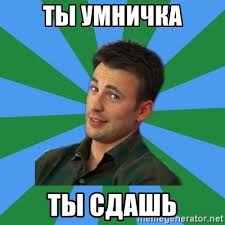 Отвечай уверенно, в спокойном темпе. 